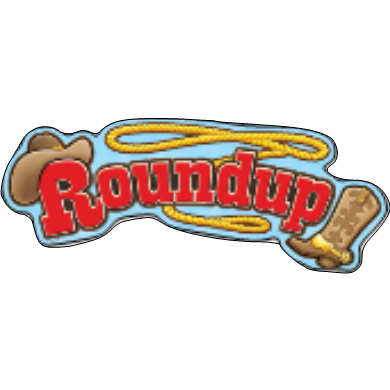 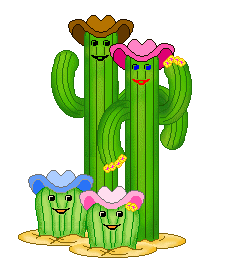 ArnoMembership RoundUpThis year the PTA is having a “Western Roundup” membership drive theme! Each classroom has Wanted Posters on display on the bulletin board. At the end of each week from now until the end of October we will add one Western Stamp for each PTA member that joins per classroom! There is also the option to donate extra money to the PTA to purchase an extra Western Stamp for your class Wanted Poster! As an additional incentive the PTA is offering the top three competing classes a prize!The classes with the most Western Stamps (highest percentage of Western Stamps according to how many students are on class roster) at the end of October will receive a prize!The PTA knows it takes a village and we need more involved parents)! You don’t have to be a parent of a student to be a member (grandparents, aunts, uncles etc)! Also that without the Teachers we would be nothing, just a lame PA (ha ha)! Register today http://arnopta.memberhub.store or return your completed membership form to the office!1st Place- $100 in book fair dollars to shop with at the November Book Fair for the Teacher and “Wagon Wheel Party”!2nd place - $50 in book fair dollars to shop with at the November book fair for the teacher and “Gold Nugget Party”!3rd place - $25 in book fair dollars to shop with at the November book fair for the teacher and “Hay Bale Party”!